Surety Co. Bond No. ___________ FMC Certificate No.  ___________Know all men by these presents, that we ___________________ (Name of applicant), of ______________ (City), _______________ (State and country), as Principal (hereinafter "Principal"), and _____________ (Name of surety), a company created and existing under the laws of __________ (State and country) and authorized to do business in the United States as Surety (hereinafter "Surety") are held and firmly bound unto the United States of America in the penal sum of _____________, for which payment, well and truly to be made, we bind ourselves and our heirs, executors, administrators, successors, and assigns, jointly and severally, firmly by these presents.  Whereas the Principal intends to become a holder of a Certificate (Performance) pursuant to the provisions of subpart A of part 540 of title 46, Code of Federal Regulations and has elected to file with the Federal Maritime Commission such a bond to insure financial responsibility and the supplying transportation and other services subject to subpart A of part 540 of title 46, Code of Federal Regulations, in accordance with the ticket contract between the Principal and the passenger, and Whereas this bond is written to assure compliance by the Principal as an authorized holder of a Certificate (Performance) pursuant to subpart A of part 540 of title 46, Code of Federal Regulations, and shall inure to the benefit of any and all passengers to whom the Principal may be held legally liable for any of the damages herein described.  Now, therefore, the condition of this obligation is such that if the Principal shall pay or cause to be paid to passengers any sum or sums for which the Principal may be held legally liable by reason of the Principal's failure faithfully to provide such transportation and other accommodations and services in accordance with the ticket contract made by the Principal and the passenger while this bond is in effect for the supplying of transportation and other services pursuant to and in accordance with the provisions of subpart A of part 540 of title 46, Code of Federal Regulations, then this obligation shall be void, otherwise, to remain in full force and effect.The liability of the Surety with respect to any passenger shall not exceed the passage price paid by or on behalf of such passenger.  The liability of the Surety shall not be discharged by any payment or succession of payments hereunder, unless and until such payment or payments shall amount in the aggregate to the penalty of the bond, but in no event shall the Surety's obligation hereunder exceed the amount of said penalty. The Surety agrees to furnish written notice to the Federal Maritime Commission forthwith of all suits filed, judgments rendered, and payments made by said Surety under this bond.This bond is effective the ___________ day of _____________, 20__, 12:01 a.m., standard time at the address of the Principal as stated herein and shall continue in force until terminated as hereinafter provided. The Principal or the Surety may at any time terminate this bond by written notice sent by certified mail, courier service, or electronic means, such as email and fax, to the other and to the Federal Maritime Commission at its office in Washington, D.C., such termination to become effective thirty (30) days after actual receipt of said notice by the Commission, except that no such termination shall become effective while a voyage is in progress.  The Surety shall not be liable hereunder for any refunds due under ticket contracts made by the Principal for the supplying of transportation and other services after the termination of this bond as herein provided, but such termination shall not affect the liability of the Surety hereunder for refunds arising from ticket contracts made by the Principal for the supplying of transportation and other services prior to the date such termination becomes effective.The underwriting Surety will promptly notify the Director, Bureau of Certification and Licensing, Federal Maritime Commission, Washington, DC 20573, of any claim(s) or disbursements against this bond.In witness whereof, the said Principal and Surety have executed this instrument on ________ day of ________, 20___.PRINCIPALName___________________________________________________________________By_____________________________________________________________________     (Signature and title)Witness_________________________________________________________________SURETY[SEAL] Name__________________________________________________________________By_____________________________________________________________________     (Signature and title)Witness_________________________________________________________________Only corporations or associations of individual insurers may qualify to act as surety, and they must establish to the satisfaction of the Federal Maritime Commission legal authority to assume the obligations of surety and financial ability to discharge them.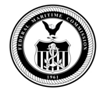 UNITED STATES OF AMERICAFEDERAL MARITIME COMMISSIONWashington, DC 20573Passenger Vessel Surety Bond (Performance)Form FMC-132A (Rev. XX/2011)OMB No. XXXXXExpires X/XX/20XX